День седьмой: «День смеха».Этот день все ждали с нетерпением! Ведь фантазировать, придумывать и хохотать – любимое занятие всех детей. Воспитатели провели с детьми юмористическую игровую программу «Посмеёмся вместе!».». Вот где не было предела фантазиям! Ребята активно проявили себя во всех конкурсах и заданиях.А потом было самое смешное – игра-конкурс «Рассмеши товарища». А какие весёлые были шуточные эстафеты на свежем воздухе! Ребята 1 отряда совершили экскурсия в «Шатиловскую усадьбу» в селе Цветущее.Посмеялись ребята в этот день от души!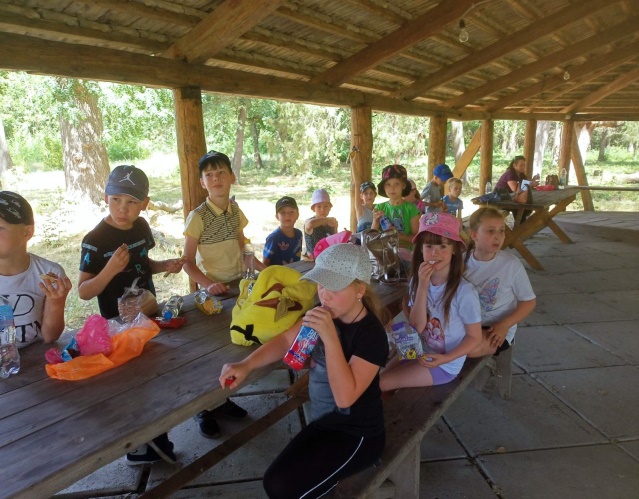 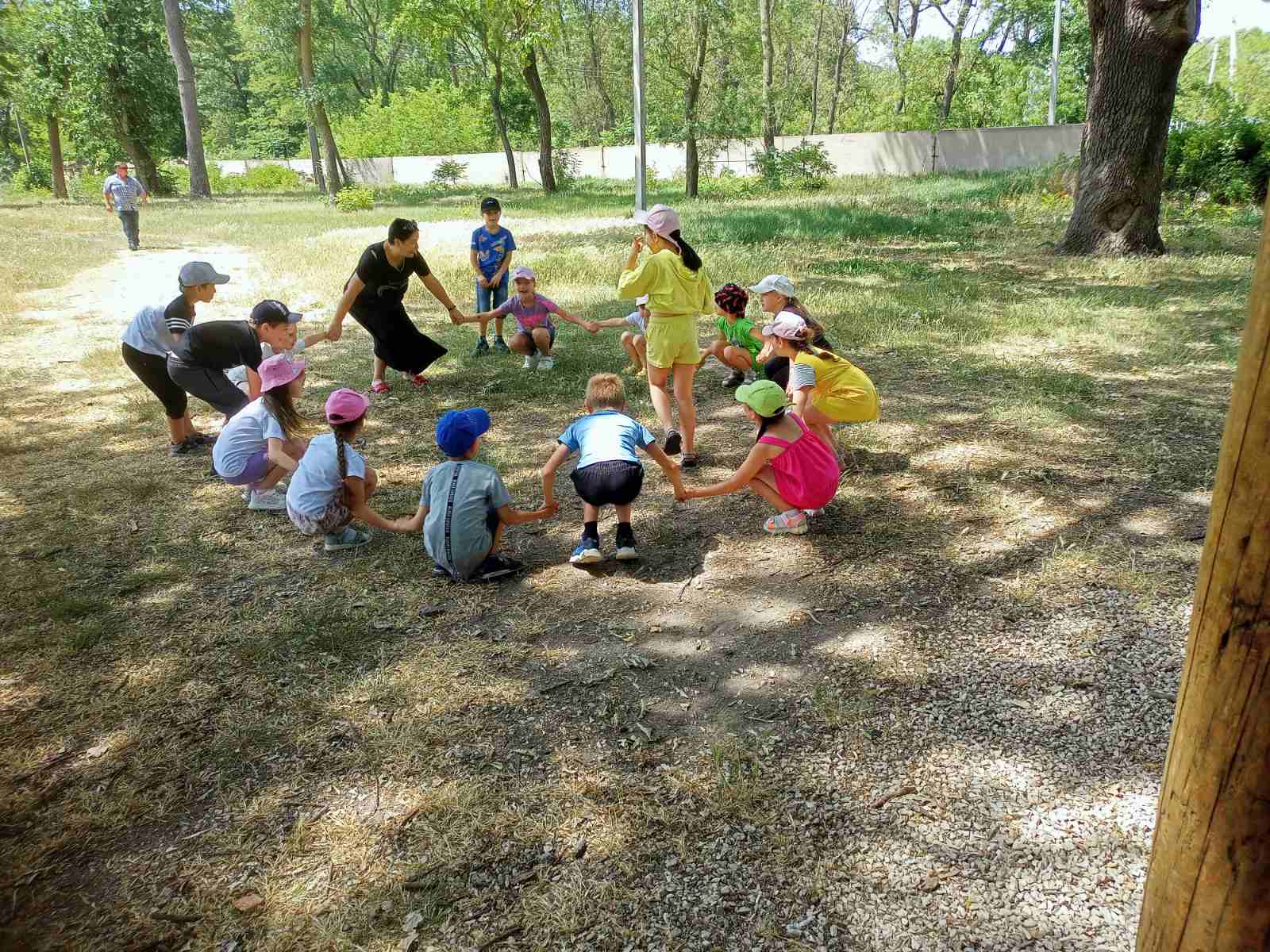 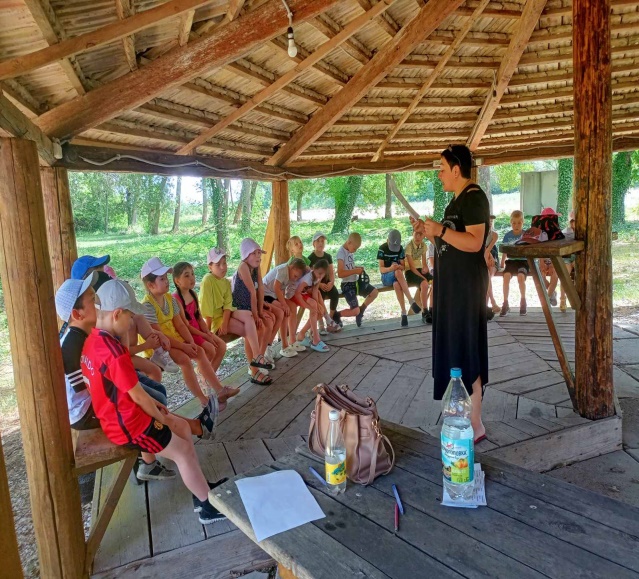 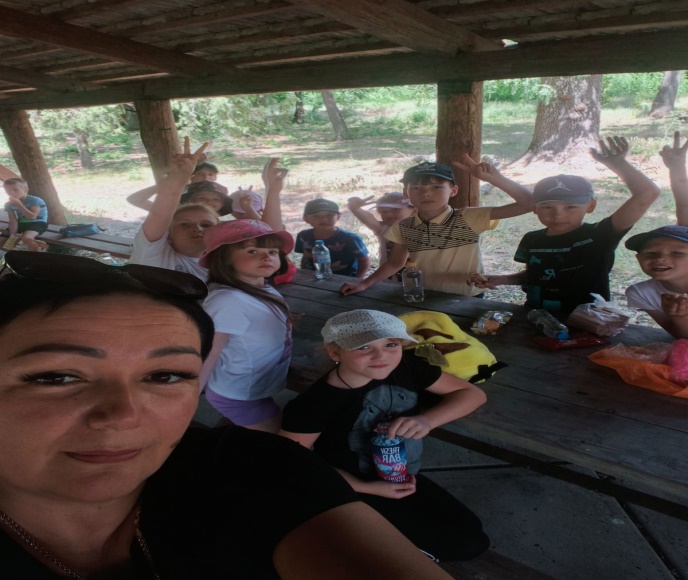 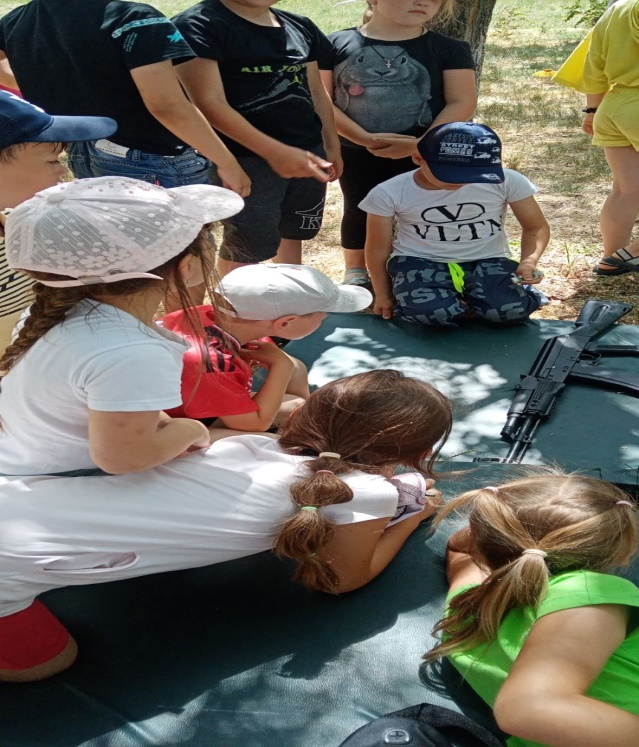 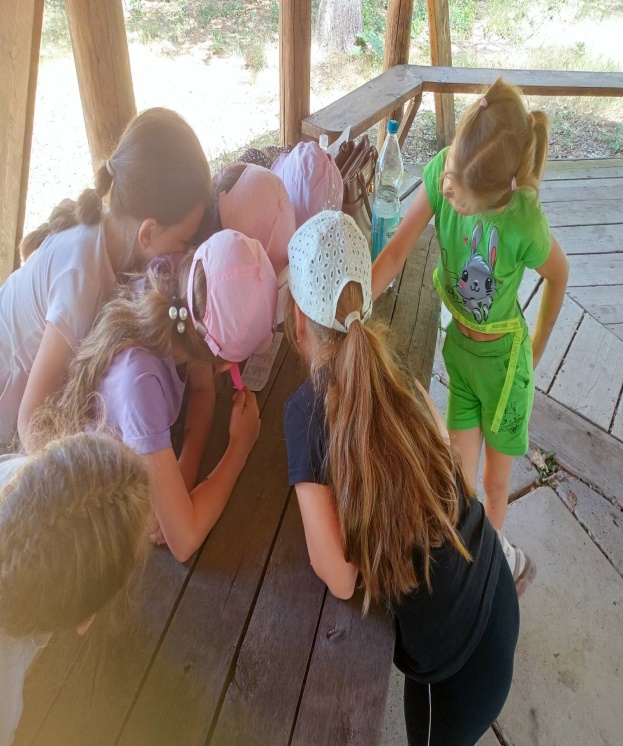 